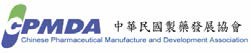 《2017 台灣製藥業赴馬來西亞考察團》報 名 表※注意事項：報名表內各欄請務必填寫完整，填妥後請傳真或電郵回覆並請來電確認 傳真：02-27421980	：cindy@cpmda.org.tw團費 1：完成報名程序後，將會由旅行社與各團員聯絡刷卡付費及證件辦理等相關事宜。團費 2：匯款資訊如下 戶名：中華民國製藥發展協會； 銀行：中國信託商業銀行敦北分行(銀行代號：822) 帳號：015-53-8328508※請務必於 4/20 前完成匯款，匯款後請傳真 02-27421980 或 email 匯款收據，並請來電確認。預計招募團員 25 名，依報名參加之優先順序，額滿為止。報名截止日期：4/20本案連絡人：唐湘筌小姐、陳燕瓏秘書長電話：(02)2742-2320 轉 105、101 ; Email :cindy@cpmda.org.tw、zephyr@cpmda.org.tw公司全名(中)：(英)：公司全名(中)：(英)：公司全名(中)：(英)：公司全名(中)：(英)：公司全名(中)：(英)：公司全名(中)：(英)：連絡人職 稱職 稱E-mail電話*分機電話*分機參團者(1)姓	名(中)：(護照英文名)：手 機手 機參團者(1)職	稱(中)：(英)：E-mailE-mail參團者(2)姓	名(中)：(護照英文名)：手 機手 機參團者(2)職	稱(中)：(英)：E-mailE-mail行程需求(請勾選)□團進團出	□非全程，請註明參團日期(	月	日至	月	日)□雙人房指定同房團員姓名 	，若未指定則由協會安排。□團進團出	□非全程，請註明參團日期(	月	日至	月	日)□雙人房指定同房團員姓名 	，若未指定則由協會安排。□團進團出	□非全程，請註明參團日期(	月	日至	月	日)□雙人房指定同房團員姓名 	，若未指定則由協會安排。□團進團出	□非全程，請註明參團日期(	月	日至	月	日)□雙人房指定同房團員姓名 	，若未指定則由協會安排。□團進團出	□非全程，請註明參團日期(	月	日至	月	日)□雙人房指定同房團員姓名 	，若未指定則由協會安排。團費 1 (請勾選)※包含：1.機票：全程經濟艙來回團體機票。機票自理者扣 10,300 元。2.住宿：以兩人一室為原則，單人入住需補價差 NT$ 9,900/人。3.餐食、門票、保險、領隊導遊司機小費、兩地機場稅、燃油附 加費。4.非全程參加或有其他行程需求者，另由旅行社連絡報價處理。※不含：證照新辦費用、個人費用、自費活動※包含：1.機票：全程經濟艙來回團體機票。機票自理者扣 10,300 元。2.住宿：以兩人一室為原則，單人入住需補價差 NT$ 9,900/人。3.餐食、門票、保險、領隊導遊司機小費、兩地機場稅、燃油附 加費。4.非全程參加或有其他行程需求者，另由旅行社連絡報價處理。※不含：證照新辦費用、個人費用、自費活動※包含：1.機票：全程經濟艙來回團體機票。機票自理者扣 10,300 元。2.住宿：以兩人一室為原則，單人入住需補價差 NT$ 9,900/人。3.餐食、門票、保險、領隊導遊司機小費、兩地機場稅、燃油附 加費。4.非全程參加或有其他行程需求者，另由旅行社連絡報價處理。※不含：證照新辦費用、個人費用、自費活動單人房□全程刷卡NT$40,400/人單人房□全程刷卡NT$40,400/人團費 1 (請勾選)※包含：1.機票：全程經濟艙來回團體機票。機票自理者扣 10,300 元。2.住宿：以兩人一室為原則，單人入住需補價差 NT$ 9,900/人。3.餐食、門票、保險、領隊導遊司機小費、兩地機場稅、燃油附 加費。4.非全程參加或有其他行程需求者，另由旅行社連絡報價處理。※不含：證照新辦費用、個人費用、自費活動※包含：1.機票：全程經濟艙來回團體機票。機票自理者扣 10,300 元。2.住宿：以兩人一室為原則，單人入住需補價差 NT$ 9,900/人。3.餐食、門票、保險、領隊導遊司機小費、兩地機場稅、燃油附 加費。4.非全程參加或有其他行程需求者，另由旅行社連絡報價處理。※不含：證照新辦費用、個人費用、自費活動※包含：1.機票：全程經濟艙來回團體機票。機票自理者扣 10,300 元。2.住宿：以兩人一室為原則，單人入住需補價差 NT$ 9,900/人。3.餐食、門票、保險、領隊導遊司機小費、兩地機場稅、燃油附 加費。4.非全程參加或有其他行程需求者，另由旅行社連絡報價處理。※不含：證照新辦費用、個人費用、自費活動雙人房□全程刷卡NT$30,500/人雙人房□全程刷卡NT$30,500/人團費 2 (請勾選)1.協會組團行政費用(包含拜會單位禮品及相關連絡安排費用)2.請匯款至協會，將開立發票供核銷1.協會組團行政費用(包含拜會單位禮品及相關連絡安排費用)2.請匯款至協會，將開立發票供核銷1.協會組團行政費用(包含拜會單位禮品及相關連絡安排費用)2.請匯款至協會，將開立發票供核銷□會員NT$5,000/人□會員NT$5,000/人團費 2 (請勾選)1.協會組團行政費用(包含拜會單位禮品及相關連絡安排費用)2.請匯款至協會，將開立發票供核銷1.協會組團行政費用(包含拜會單位禮品及相關連絡安排費用)2.請匯款至協會，將開立發票供核銷1.協會組團行政費用(包含拜會單位禮品及相關連絡安排費用)2.請匯款至協會，將開立發票供核銷□非會員NT$6,000/人□非會員NT$6,000/人合計(團費 1+團費 2)(團費 1+團費 2)(團費 1+團費 2)NT$ 	NT$ 	